     Kildrum Primary        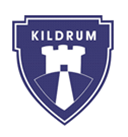 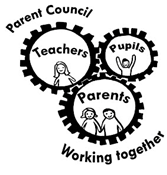 Parent council agendaNov 2019Welcome,  apologies  /agree minutes Last meeting minutes-  update on tasks set Grants updateRoad safetyDiscoRaffle prizes                                                                                  10 minSchool update                                                                                             15/20minRaffleGathering donations                                                                    10min Ticket sales Stall help                         Training Constitution – changes over the next few monthsSuggestion box Facebook sub committee                                                            15 minAccountsUpdateGet accounts ready for audit                                                       5minAny other business                                                                                                                       10min